Ik zoek een trainings apparaat voor het hardlopen maar waar kan ik uit kiezen?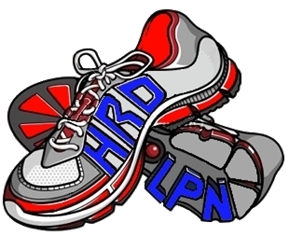 Wat wil je?Alleen tijd metenAlleen tijd metenAlleen tijd metenAlleen tijd metenSnelheid/afstand metenSnelheid/afstand metenSnelheid/afstand metenSnelheid/afstand metenSnelheid/afstand metenSnelheid/ afstand plus hartslagSnelheid/ afstand plus hartslagSnelheid/ afstand plus hartslagSnelheid/ afstand plus hartslagSnelheid/ afstand plus hartslagSnelheid/ afstand plus hartslagSnelheid/ afstand plus hartslagSnelheid/ afstand plus hartslagSnelheid/ afstand plus hartslagSnelheid/ afstand plus hartslagGlobale keuzeEigen horlogeStappen-tellerStop-watchSimpele horlogeAppAppAppGPS HorlogeGPS HorlogeAppAppAppAppGPS Horloge met hartslagGPS Horloge met hartslagGPS Horloge met hartslagGPS Horloge met hartslagGPS Horloge met hartslagGPS Horloge met hartslagproductRunkeeperEndo-mondoStravaGarmin FR 10Garmin FR 10Run-keeperEndo-mondoStravaStravaGarmin 610Garmin 910 XTPolar  RC3Polar  RC3Polar  RC3Polar RCX3Prijs ca020204000012512560606060260320220220220200Hartslagneeneeneeneeja, kan met deze hartslagmeterja, kan met deze hartslagmeterja, kan met deze hartslagmeterneeneejajajajajajajajajajaSnelheidneeneeneeneejajajajajajajajajajajajajajajaExtra infoMeest gekozen optieMeest gekozen optieMeest gekozen optieTestTestTestTestdesigntriathlonlosse gps modulelosse gps modulelosse gps modulelosse gps moduleUitgebreide testBekijk de testBekijk de testBekijk de testTestTestBekijk de testBekijk de testBekijk de testBekijk de testtesttesttesttesttesttest